Олимпиада Ломоносов по математике 5–6 классы, 2017 год1. Следователь Подберёзовиков преследует Максима Деточкина (каждый едет на своей ма-шине). В начале оба ехали по шоссе со скоростью 60 км/ч, при этом Подберёзовиков отставал от Деточкина на 2 км. На въезде в город каждый из них снизил скорость до 40 км/ч, а на выезде из города, оказавшись на хорошей трассе, каждый увеличил скорость до 70 км/ч. Ко-гда трасса закончилась, на границе с просёлочной дорогой каждому пришлось снова снизить скорость до 30 км/ч. Каким стало расстояние между ними на просёлочной дороге?2. На клетчатой бумаге нарисовали треугольник ABC (см. рисунок). Найдите величину угла A.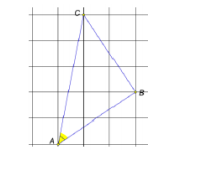 3. А у нас сегодня кошка родила вчера котят! Известно, что два самых лёгких весят в сумме 80 г, четыре самых тяжёлых  200 г, а суммарный вес всех котят равен 500 г. Cколько котят родила кошка?4. Найдите двузначное число, цифры которого различны и квадрат которого равен кубу суммы его цифр.5. На окружности отмечено 25 точек, которые покрашены в красный или синий цвет. Некоторые точки соединены отрезками, причём у любого отрезка один конец синий, а другой  красный. Известно, что не существует двух красных точек, принадлежащих одинаковому количеству отрезков. Каково наибольшее возможное число красных точек?6. Петя и Вася играют в игру. На доске написано число:11223334445555666677777:За один ход разрешается стереть любое количество одинаковых цифр. Выигрывает тот, кто сотрёт последнюю цифру. Петя ходит первым. Может ли он так ходить, чтобы гарантированно выиграть?1